Ég undirrituð/undirritaður óska eftir útgreiðslu ellilífeyris:Mánaðarlegar útgreiðslur ellilífeyris. Sjá útgreiðslureglur á vefsíðu sjóðsins.Staðfesting til Tryggingastofnunar:  Staðfesting á umsókn verður send til Tryggingastofnunar svo þú getir sótt um ellilífeyri þar, ef við á.Útgreiðslu óskast ráðstafað á bankareikning sem er skráður á kennitölu sjóðfélaga:Skattaupplýsingar:Áttu lífeyrisréttindi í öðrum lífeyrissjóðum?Vakin er athygli á því að hægt er að panta tíma í útgreiðsluráðgjöf hjá lífeyrisráðgjafa með því að hringja í síma 444 7000 eða senda tölvupóst á lifeyristhjonusta@arionbanki.is.Nánari ákvæði um útgreiðslur má finna í samþykktum sjóðsins á lifrang.is.Ég geri mér grein fyrir að greiðslur úr lífeyris- og séreignarsjóðum geta haft áhrif á réttindi mín hjá Tryggingastofnun.Með undirritun minni, þ.e. fullgildri rafrænni undirritun eða eiginhandarundirritun, staðfesti ég efni þessa skjals og undirgengst að hlíta þeim reglum sem um efni skjalsins gilda. Ég geri mér grein fyrir að rafræn undirritun jafngildir skriflegri undirritun samkvæmt lögum nr. 55/2019 um rafræna auðkenningu og traustþjónustu fyrir rafræn viðskipti, og er undirritun, ef rafræn, gerð í samræmi við þau lög. Aðilar þessa skjals verða að undirrita skjalið með sama hætti. Í þeim tilvikum þar sem skjal þetta er undirritað rafrænt verður skjalið vistað og aðgengilegt sjóðfélaga í rafrænum skjölum í netbanka Arion banka og/eða á netfangi.lífeyrissjóður rangæinga lífeyrissjóður rangæinga 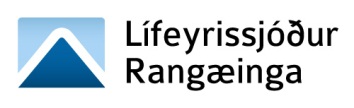 umsókn um útgreiðslu ellilífeyrisNafn sjóðfélaga Nafn sjóðfélaga Nafn sjóðfélaga KennitalaHeimilisfangPóstnúmerStaður      /      NetfangNetfangNetfangSími / GSMÉg geri mér grein fyrir að ef ég er yngri en 67 ára, þá er um snemmtöku lífeyris að ræða. Við það lækka mánaðarlegar lífeyrisgreiðslur mínar m.v. áunnin réttindi. Berist umsókn 20. dag mánaðar eða fyrr er ellilífeyrir greiddur síðasta virka dag sama mánaðar, annars síðasta virka dag næsta mánaðar.Athugasemdir:Bankanúmer: Höfuðbók:Reikningsnúmer:Lífeyrisgreiðslur eru staðgreiðsluskyldar eins og aðrar tekjur og geta skert greiðslur frá Tryggingastofnun. Skattþrepin eru þrjú. Ef þú hefur aðrar staðgreiðsluskyldar tekjur berð þú ábyrgð á að upplýsa sjóðinn um það með því að skrá þær hér að neðan eða númer þess skattþreps sem skattlagning á að hefjast í. Heimilt er að nýta persónuafslátt maka 100% ef um samsköttun er að ræða. Einnig er heimilt að nýta persónuafslátt maka í 9 mánuði frá og með andlátsmánuði. Nánari upplýsingar um staðgreiðslu má finna á rsk.is.Persónuafsláttur: sjóðnum er ekki heimilt að nálgast upplýsingar um fyrri nýtingu þína, þrátt fyrir að skattkort séu nú rafræn, vinsamlegast skráðu óskir þínar hér: Umsókn þessi verður send öðrum lífeyrissjóðum sem þú átt réttindi í til að útgreiðslur ellilífeyris geti jafnframt hafist úr þeim, nema óskað sé eftir öðru hér að neðan.Athugasemdir:     Staður og dagsetningUndirskrift sjóðfélaga